                                                                          Медведева Анастасия Владимировна                          Уроки живописи (для детей) по программе «Копируем Великих»                                      Введение Как много художников и картин, которые и сегодня волнуют, и остаются загадками великих Мастеров!!! Что бы юным художником было легче понять и разобраться с творчеством Мастера, мы предлагаем не только рассматривать эти картины, но и копировать их, пытаясь понять и прочувствовать путь автора.   С чего начать? Цель: Знакомство с историей искусств на примере копий работ великих мастеров.Задачи: Воспитать интерес к изучению истории искусств. Развить способность анализа и оценки работ. Учить замечать и передавать идею, через (форму, цвет, композицию)Основные этапы урока:Знакомство с автором (художником) Дети коротко рассказывают о себе фамилия, имя, где живут, где учатся? И в конце на экране, фото, иллюстрация знакомимся с художником (имя, фамилия, год рождения и где родился и жил)В формате «круглого стола дети задают вопросы: о какие картины знаменитые он написал? Что на это повлияло? Сколько времени писал? Какая идея? Чем отличался этот художник? После выяснения этих вопросов, мы переходим к ПРАКТИЧЕСКОЙ ЧАСТИ УРОКА «Мастер класс от мастера» -мы рассматриваем работы находим особенности этого художника, чтобы попробовать передать ЕГО идею через: линию, форму, цвет, композицию, характер письма и другое      3.  Намечаем рисунок, обращая внимание на настроение картины, эмоции, характер. Находим главного героя и прорабатываем детали.  4. Переходим к цвету. К передаче света, тени.  5. Прорабатываем детали и акценты 6.  Подводим итоги, просмотр. И делимся тем, что понравилось писать, что было сложно? Почему? 7. В итоге играем в игру по художникам и их картинах «мемо» с названием авторов и названием картины.Если в конце урока дети, задают вопросы или делятся размышлениями. Стараемся записать и сохранить эти мысли.Самыми популярными и любимыми художниками стали: Серов «Девочка с персиками»Яна Б. 7л. «она очень грустная, потому что съела все персики, и никому не оставила, но потом у нее заболел живот, и она отравилась»  Васнецов «Три богатыря»Ксюша Ш 8л. «Таких мужиков сейчас нет, у нас нет такой одежды, что бы одеть этих громил» Кустодиев «Купчиха за чаем» Алиса В 7л. «Она выпила так много чая что скоро станет как арбуз и лопнет, но все коты очень любопытны и пришли посмотреть на это. Даже с других деревней прибежали»Ван Гог «Подсолнухи» «Лунная ночь» Карина В 7л. «Когда он лежал в больнице у него очень болела голова и он не видел ничего нормально, только такими «мушками» цветными»К.Моне «Пейзаж» Кристина В 6л. «Главное, чтобы на каждую картину припрыгнули солнечные лучики, а иначе картины не будет»! Врубель «Царевна лебедь» Марго 9лет «У нее ничего на лице не осталось, кроме огромных карих глаз» Леонардо да Винчи «Мона Лиза» Лиза Х 7л. «Почему то у этих женщин вообще не было плеч, просто лицо переходит в платье, а от туда в руки» 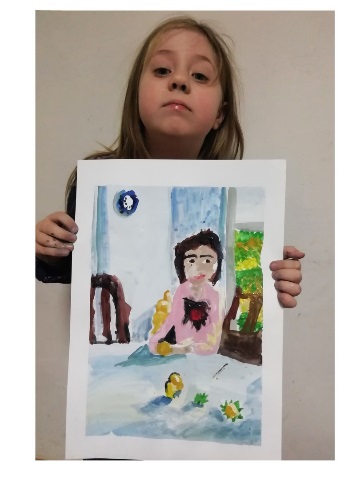 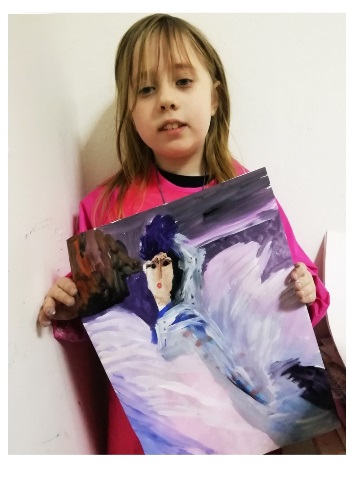 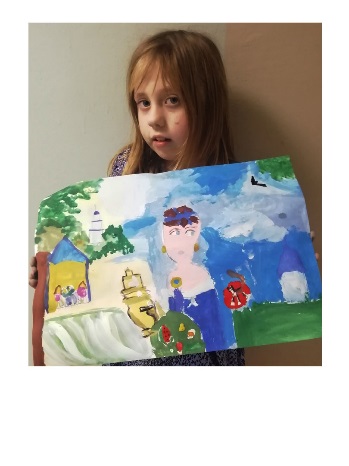 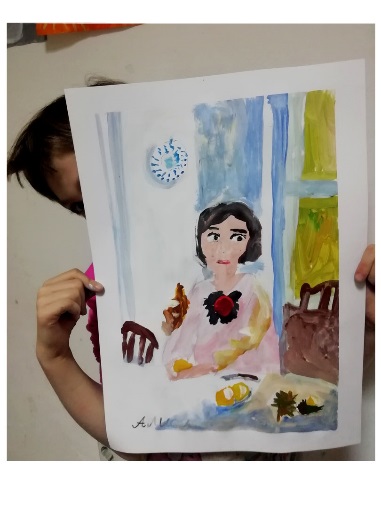 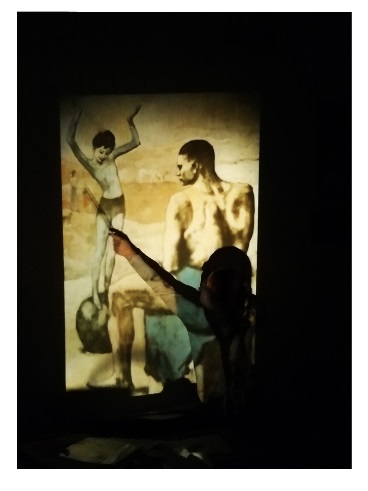 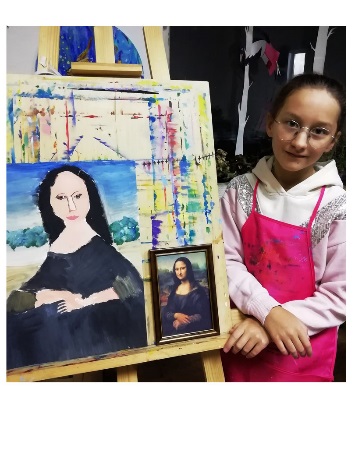 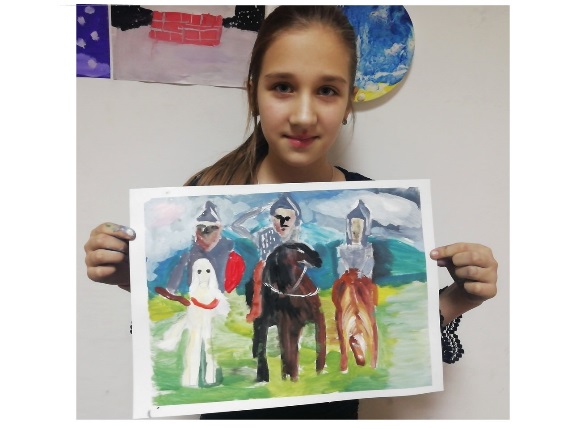 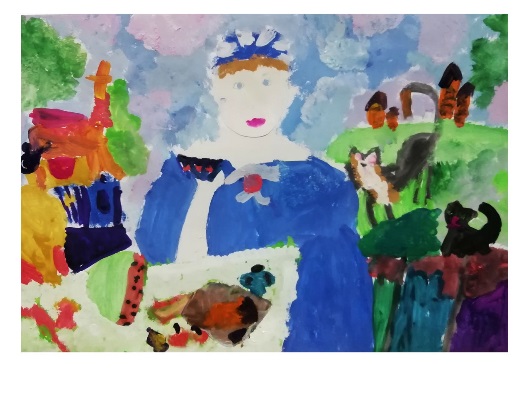 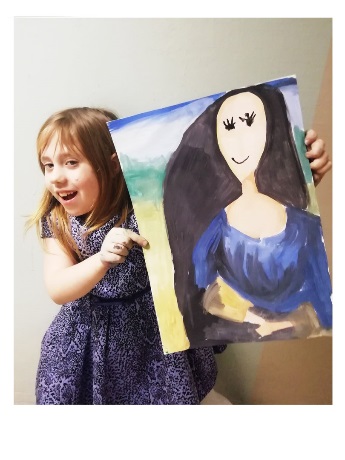 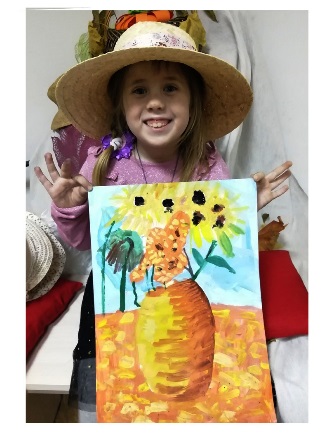 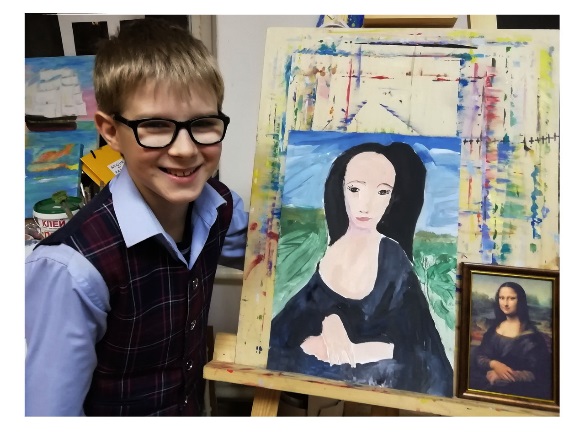 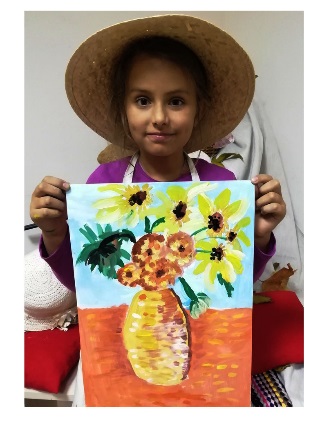 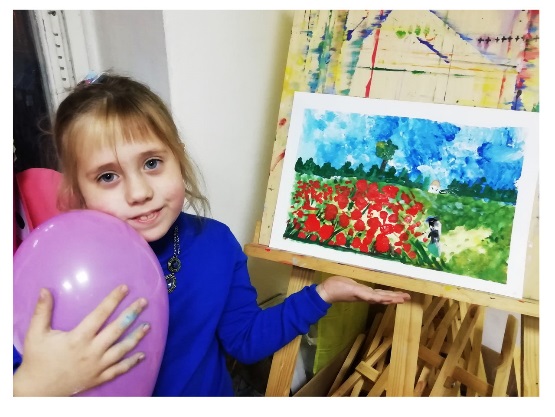 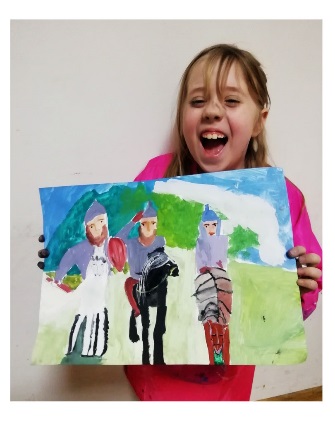 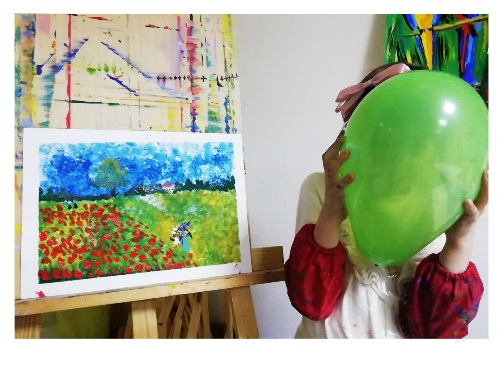 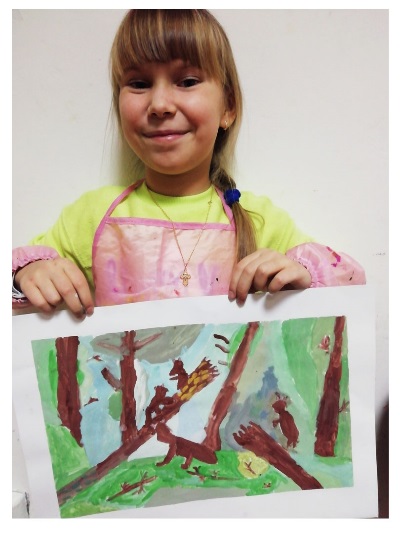 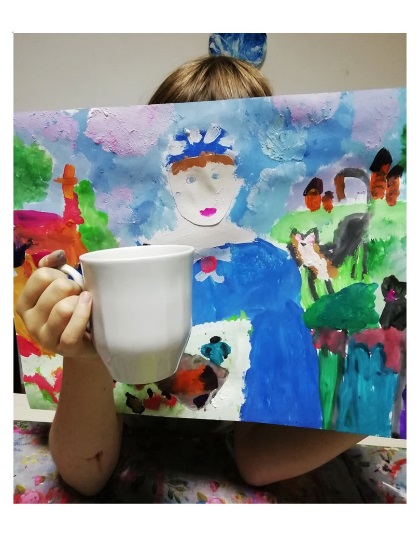 